Производительгибкого камня и термопанелейПриглашаем к сотрудничеству по продаже и монтажу новых строительных материалах на основе мраморной крошки, имитирующих срезы натуральных пород камня : песчаника, мрамора, травертина и т.д.Гибкий камень и термопанели представляет собой мраморную или кварцевую окрашенную крошку, нанесенную либо на стеклоткань, либо на любой жесткий утеплитель: минеральная плита, пенопласт, экструдированный пенополистирол.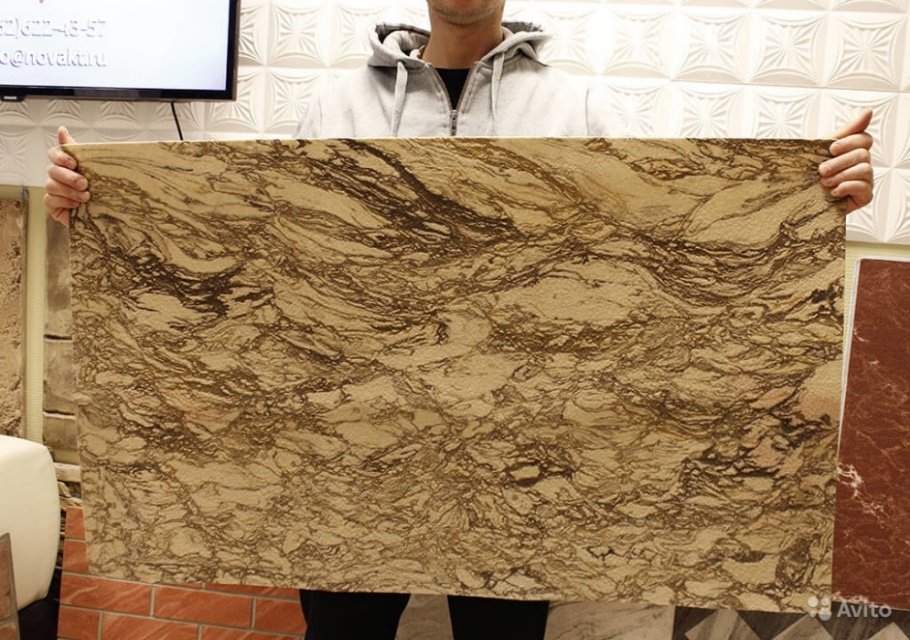 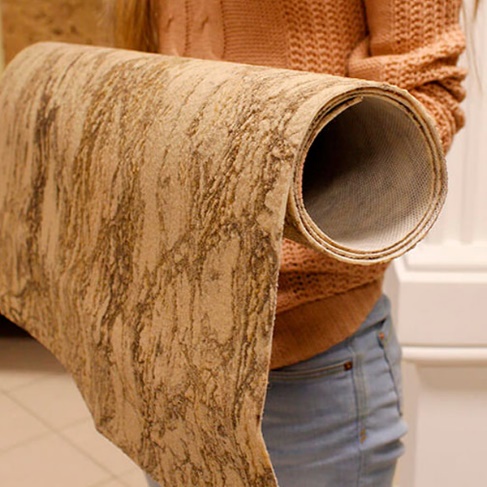 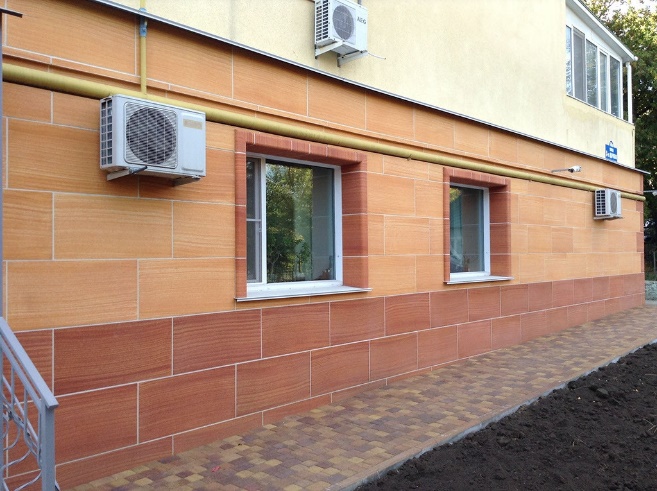 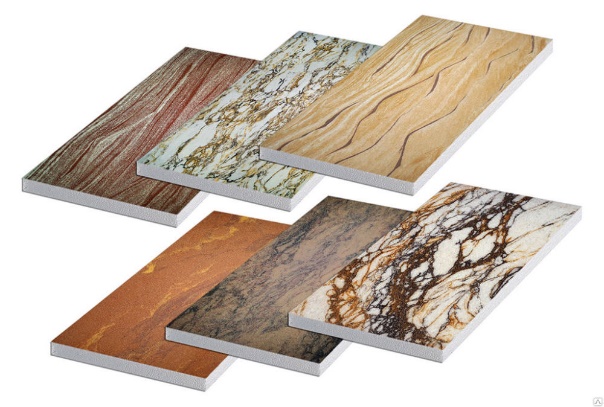 Всем партнерам – дилерские скидки!Возможные размеры выпуска гибкого камня: 950х550х2 мм (гибкий камень стоимость 900 руб. кв. м), 990х590х2 мм, (гибкий гладкий камень стоимость 2100 руб. кв. м)  2850х950х4 мм (обои мрамор стоимость 1600 руб. кв. м).Возможные размеры выпуска термопанелей (толщина определяется утеплителем): 600х200 мм, 600х300 мм, 1000х500 мм, 1000х600 мм. Стоимость 1500 руб. кв. м стоимость зависит от утеплителя  Гарантия на материал: 5 лет.Эксплуатационный период: не менее 15 лет.Качество: получена вся необходимая документация.Наш материал востребован у клиентов!Его легко продавать!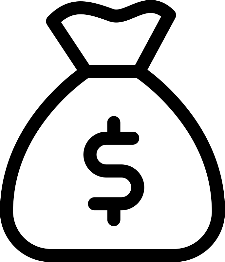 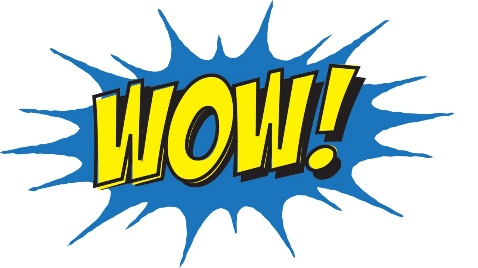           Материал обладает ВАУ!-эффектом,             ДОСТУПНАЯ ЦЕНА! К примеру, термопанели с           внешний вид привлекает клиентов.              мраморным покрытием с монтажом стоят не                                                                                      дороже сайдинга или «мокрого» фасада 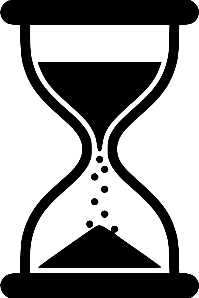 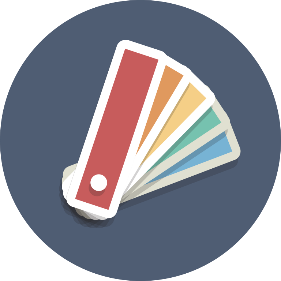                ДОЛГОВЕЧНОСТЬ                                                           БОЛЬШОЙ ВЫБОР ЦВЕТОВСрок эксплуатации не менее 25 лет                         Мы можем предоставить клиенту большой выбор                                                                                                                                              рисунков, а также сделать эксклюзивный цвет.С нами выгодно сотрудничать! Вы сможете предоставить своим клиентам качественный материал и заработать на этом!               Также гибкий камень можно использовать для- отделки полов- оклейки мебели- изготовления эксклюзивных светильников- отделки душевых и ванных комнатПо вопросам сотрудничества звоните и пишите +7 923 654 76 08, +7 961 991 74 80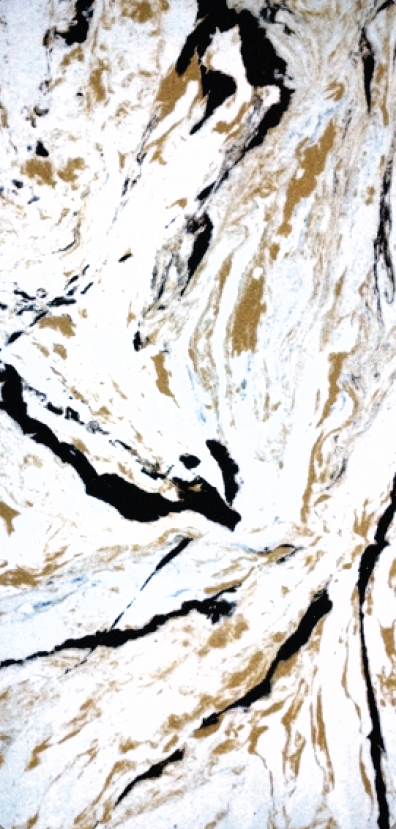 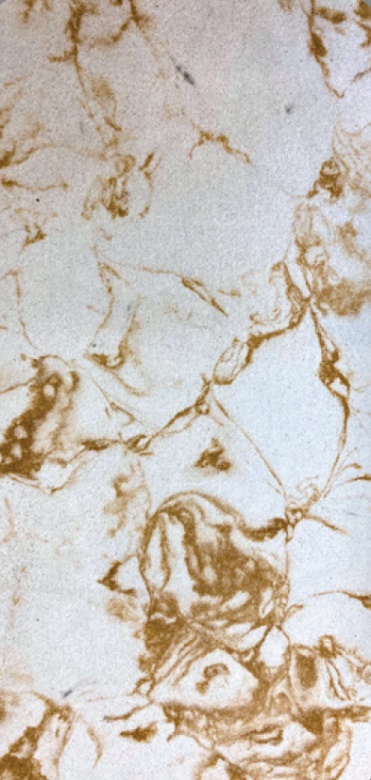 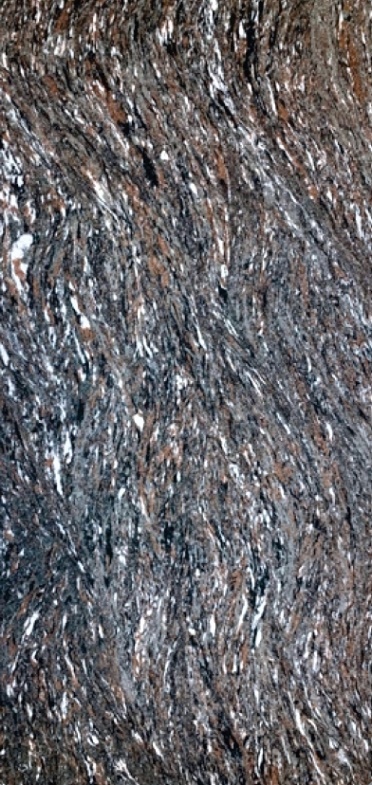 GS 01                                      GS 02                                      GS 03Размер: 550х950                    Размер: 550х950                    Размер: 550х950Цена: 900р за 1м2                  Цена: 900р за 1м2                  Цена: 900р за 1м2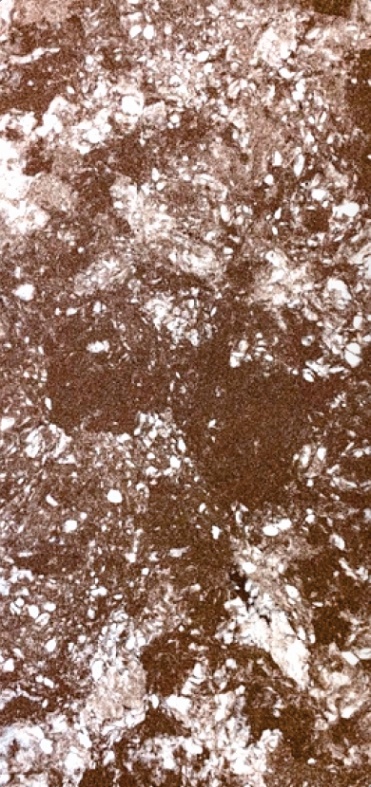 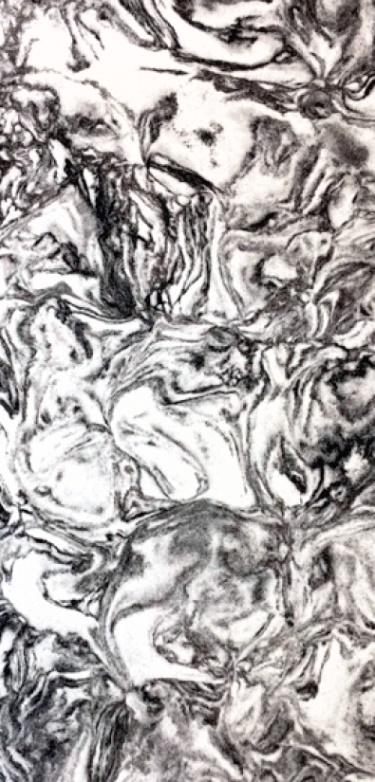 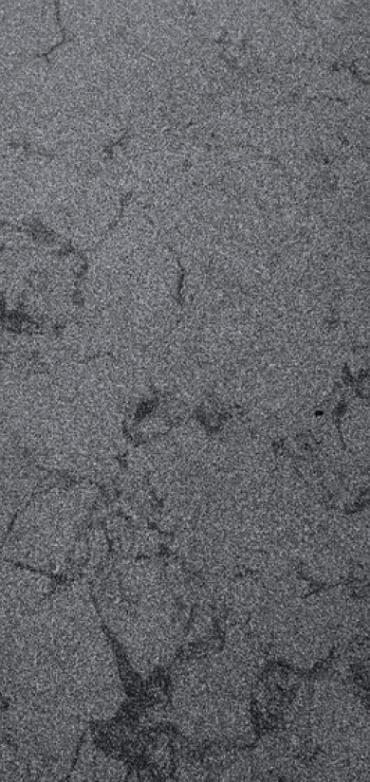 GS 04                                      GS 05                                      GS 06Размер: 550х950                    Размер: 550х950                    Размер: 550х950Цена: 900р за 1м2                  Цена: 900р за 1м2                  Цена: 900р за 1м2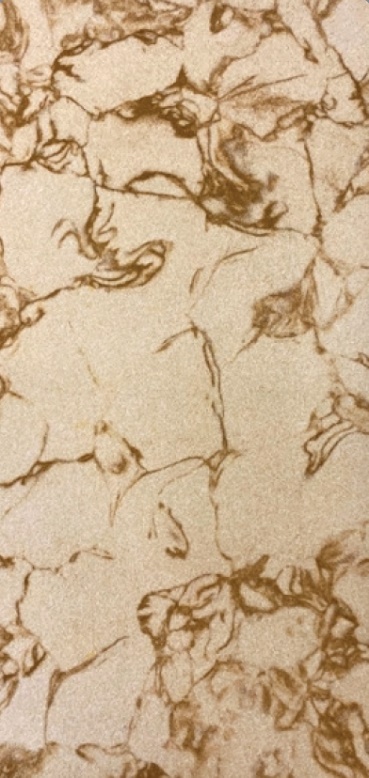 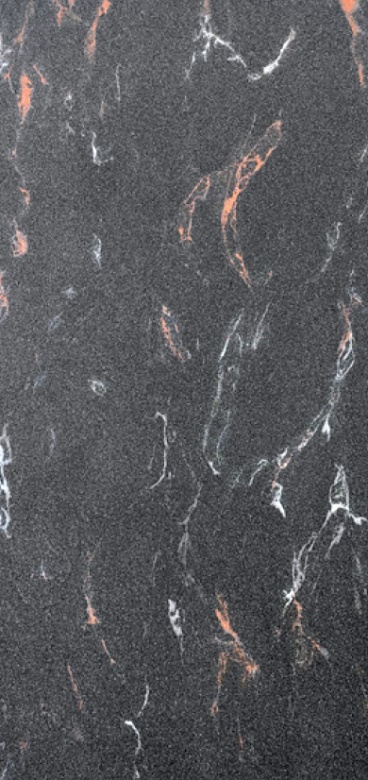 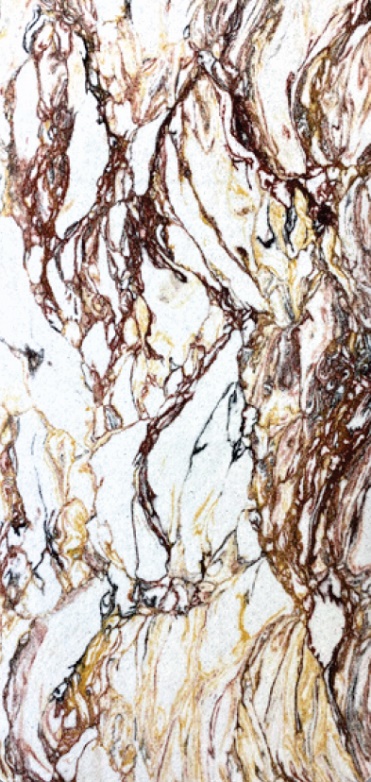 GS 07                                      NT 01                                      NT 02Размер: 550х950                    Размер: 550х950                    Размер: 550х950Цена: 900р за 1м2                  Цена: 900р за 1м2                  Цена: 900р за 1м2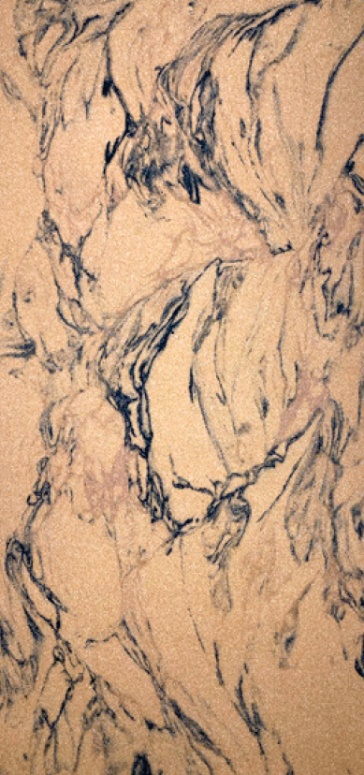 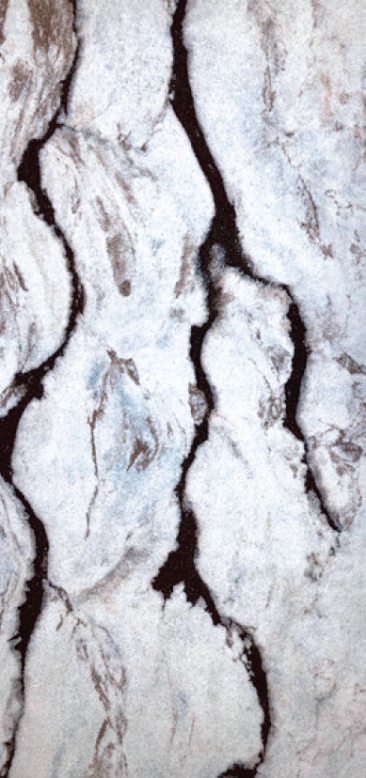 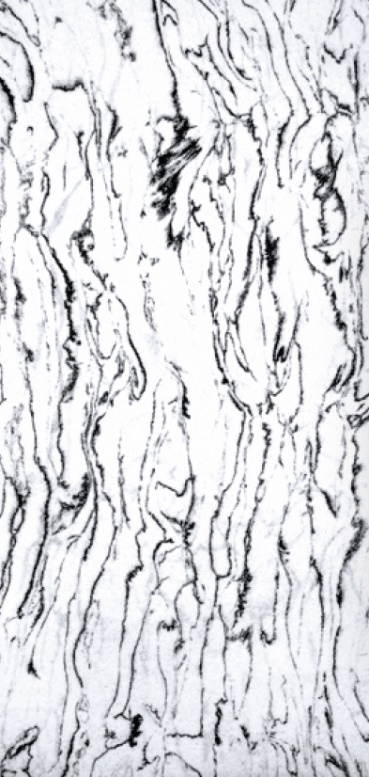 NT 05                                      NT 06                                      MK 01Размер: 550х950                    Размер: 550х950                    Размер: 550х950Цена: 900р за 1м2                  Цена: 900р за 1м2                  Цена: 900р за 1м2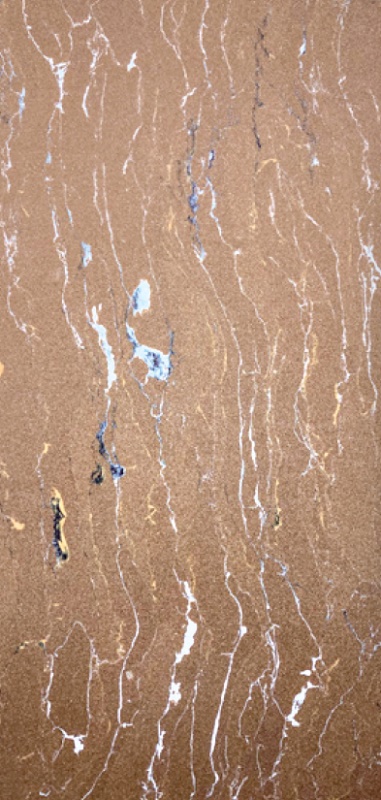 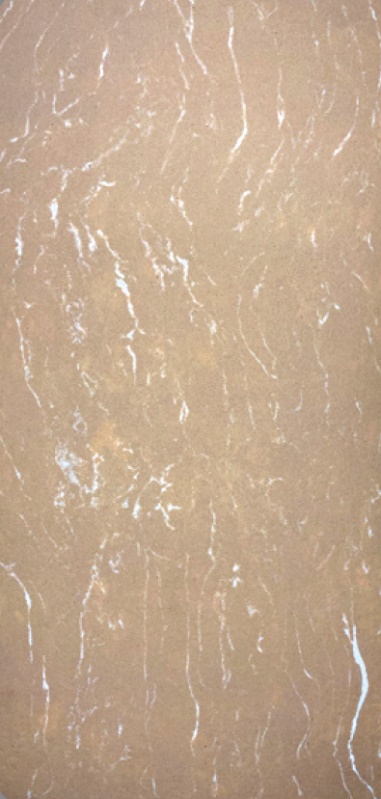 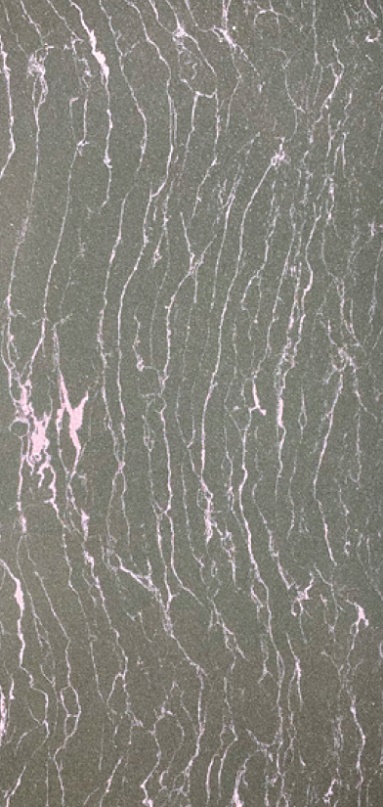 MK 03                                    MK 04                                    MK 05Размер: 550х950                    Размер: 550х950                    Размер: 550х950Цена: 900р за 1м2                  Цена: 900р за 1м2                  Цена: 900р за 1м2Мокрый камень 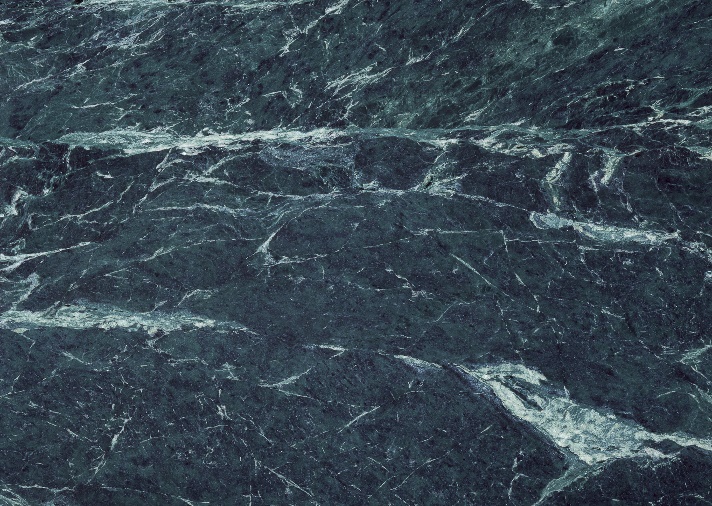 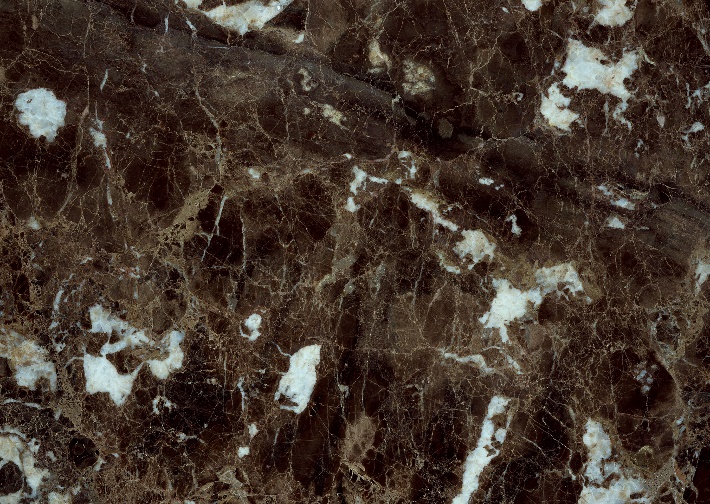 WS 01                                                               WS 02Цена: 1600р за 1м2                                          Цена: 1600р за 1м2             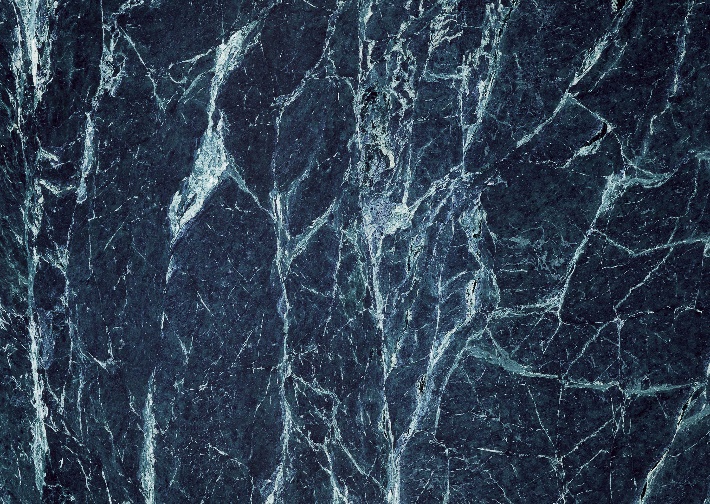 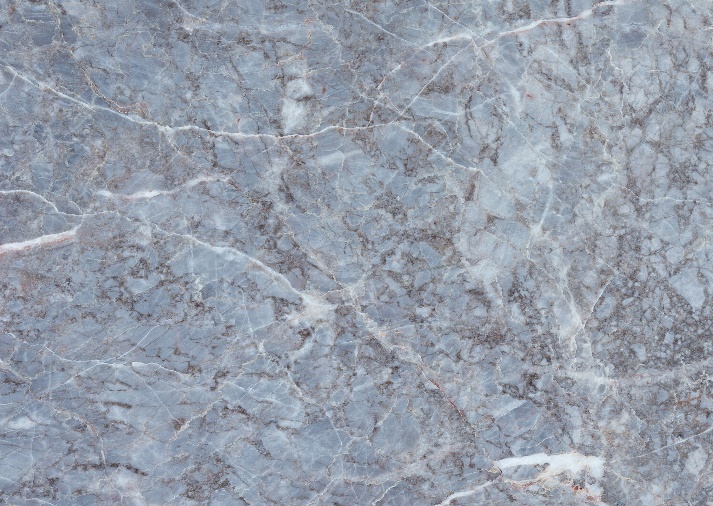 WS 03                                                               WS 04Цена: 1600р за 1м2                                          Цена: 1600р за 1м2             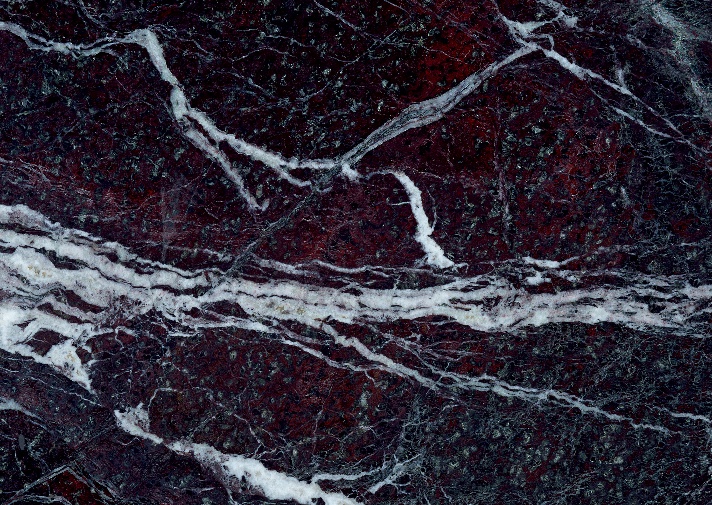 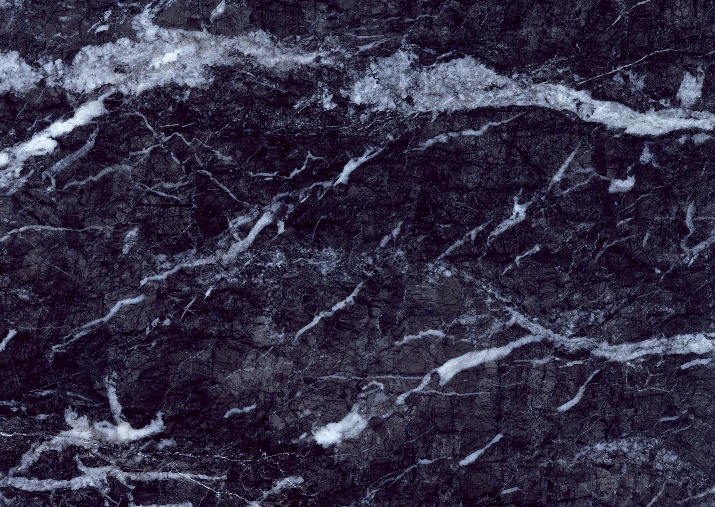 WS 05                                                               WS 06Цена: 1600р за 1м2                                          Цена: 1600р за 1м2             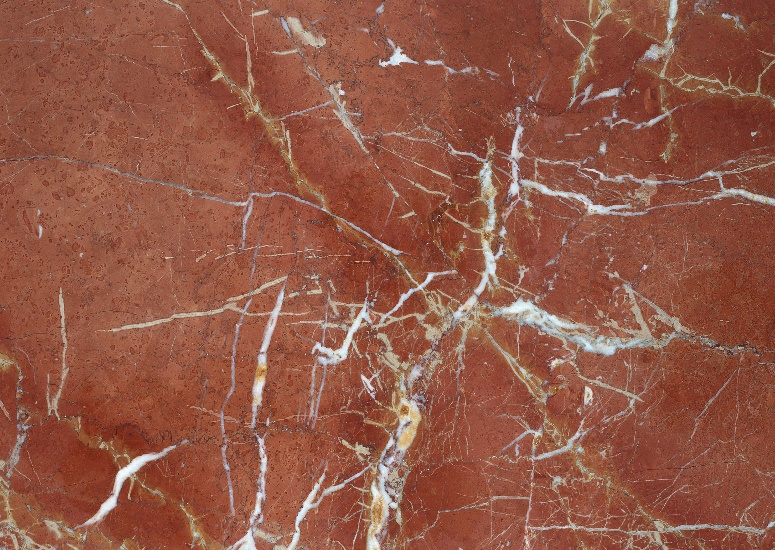 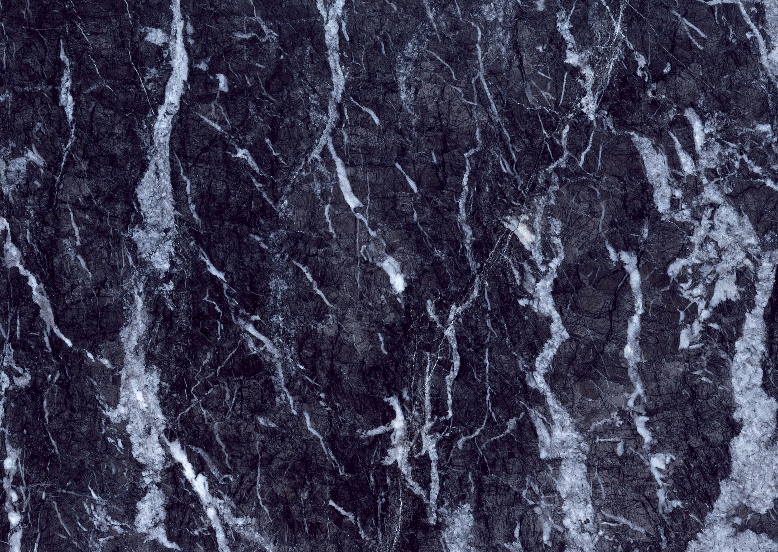 WS 07                                                               WS 08Цена: 1600р за 1м2                                          Цена: 1600р за 1м2             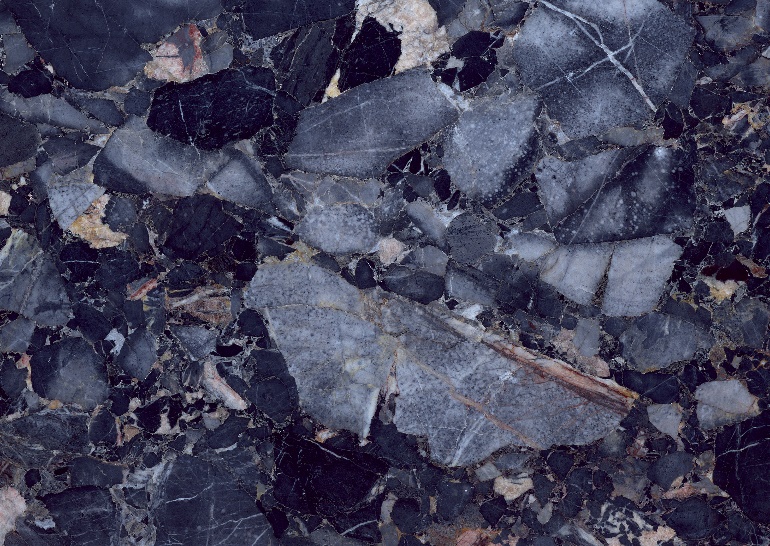 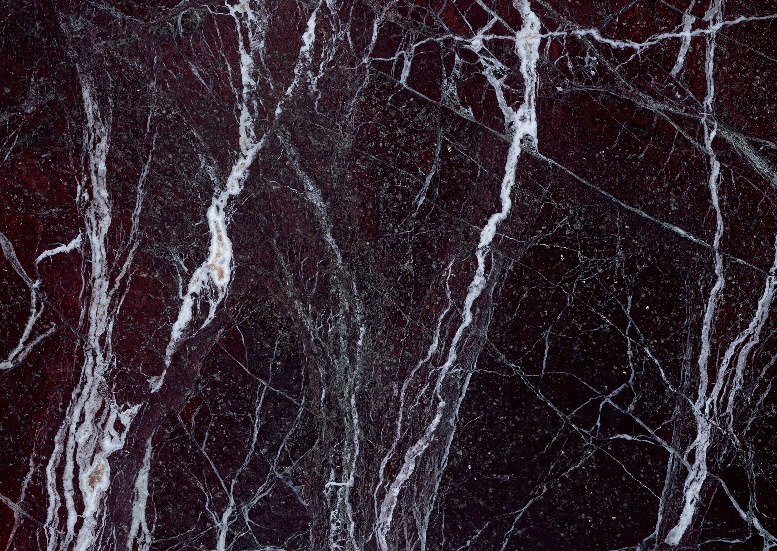 WS 09                                                               WS 10Цена: 1600р за 1м2                                          Цена: 1600р за 1м2             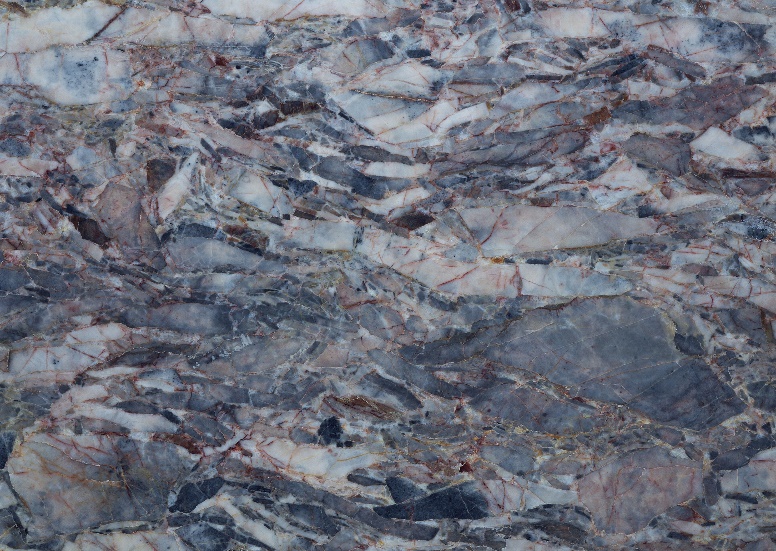 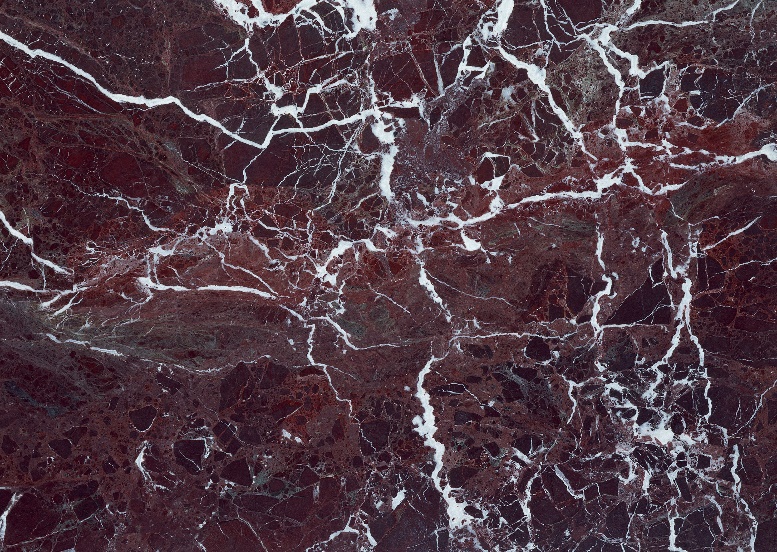 WS 11                                                               WS 12Цена: 1600р за 1м2                                          Цена: 1600р за 1м2             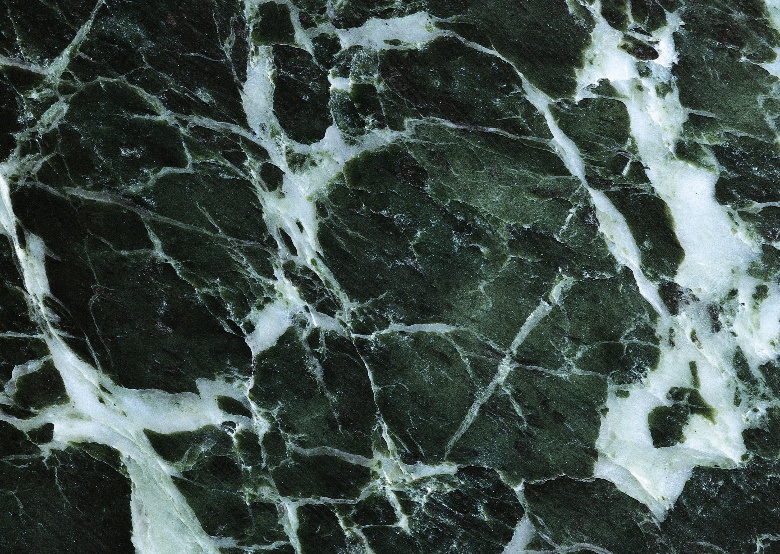 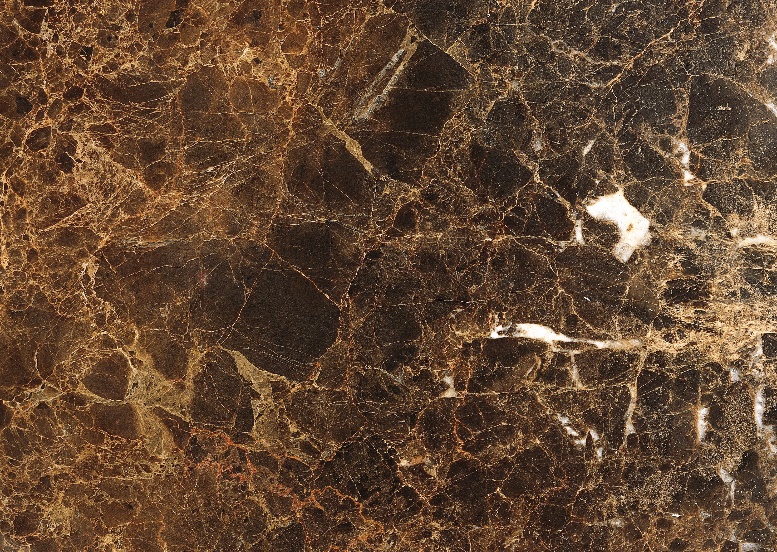 WS 13                                                               WS 14Цена: 1600р за 1м2                                          Цена: 1600р за 1м2       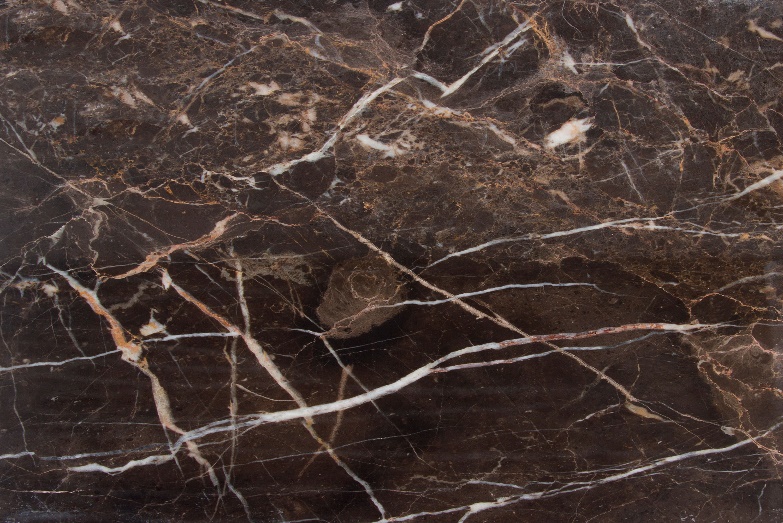 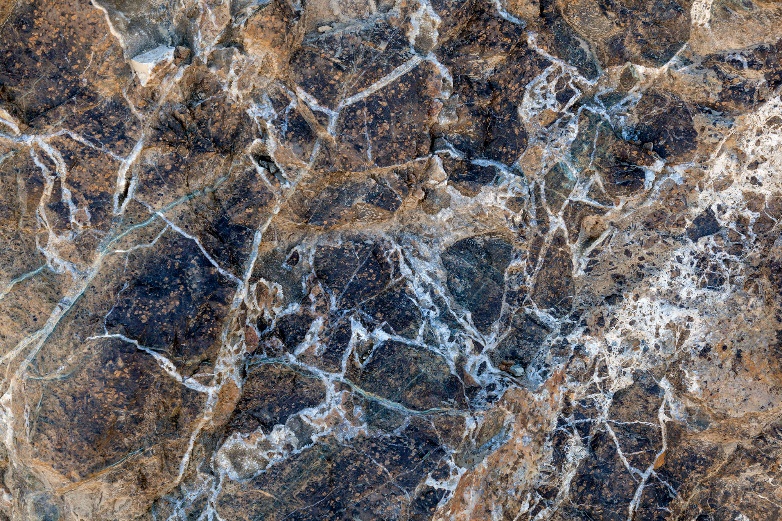 WS 15                                                               WS 16Цена: 1600р за 1м2                                          Цена: 1600р за 1м2             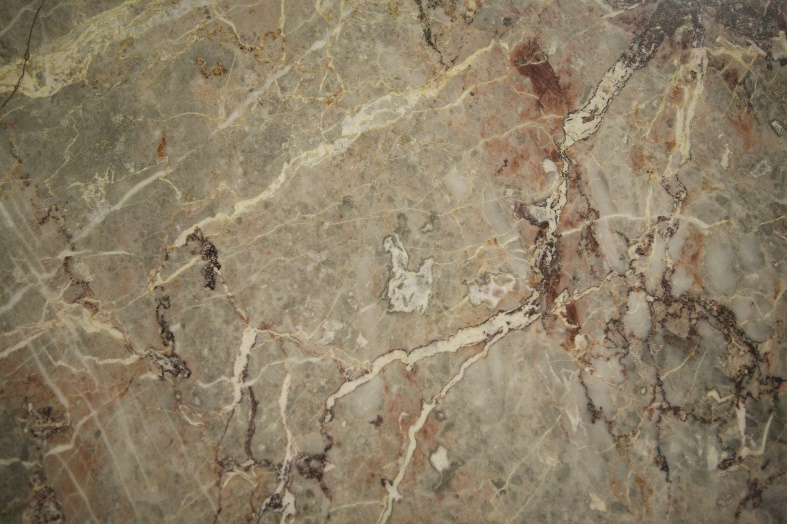 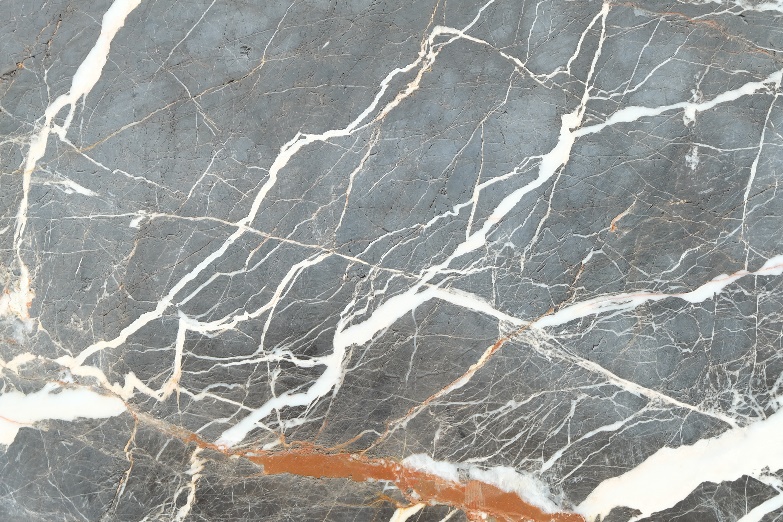 WS 17                                                               WS 18Цена: 1600р за 1м2                                          Цена: 1600р за 1м2             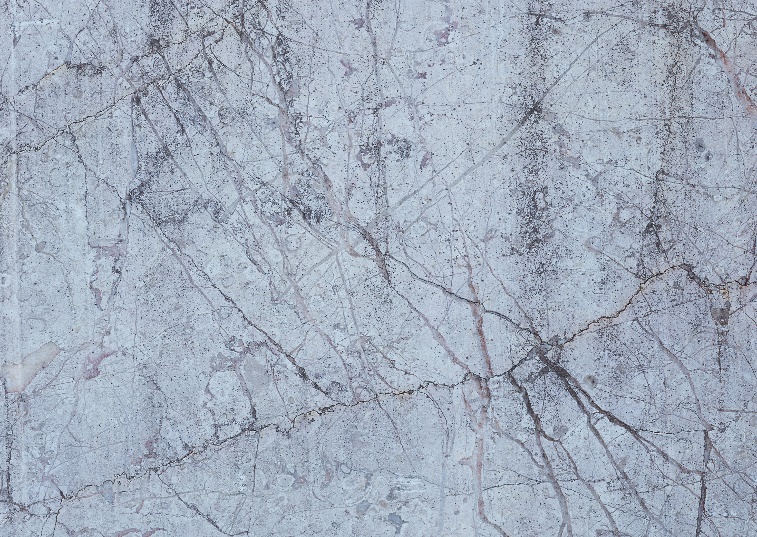 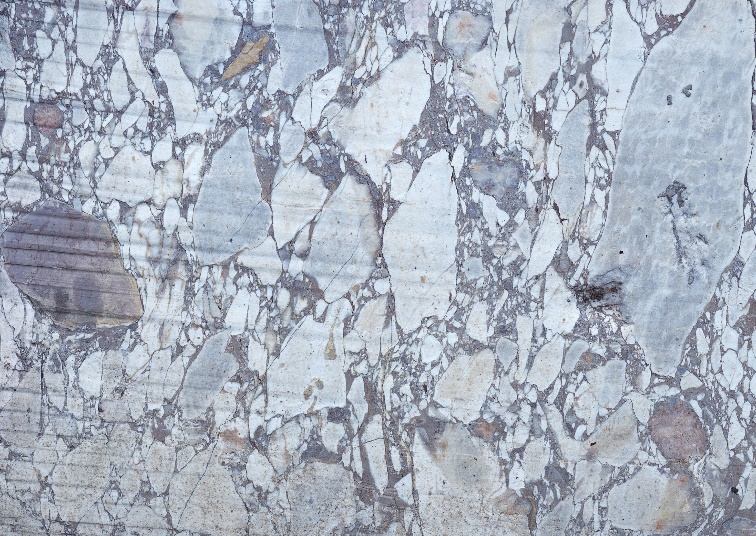 WS 19                                                               WS 20Цена: 1600р за 1м2                                          Цена: 1600р за 1м2             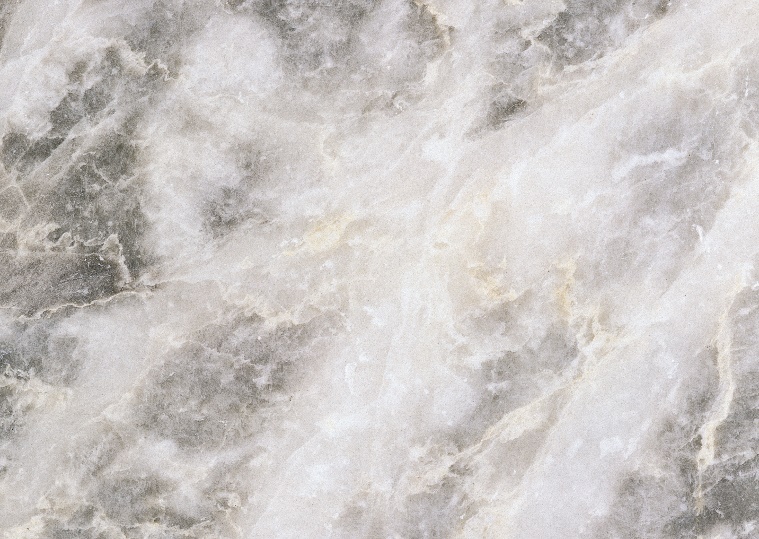 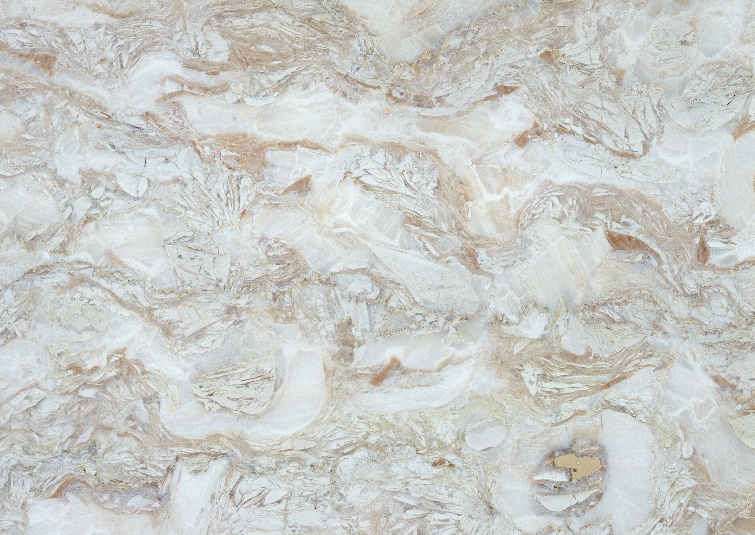 WS 21                                                               WS 22Цена: 1600р за 1м2                                          Цена: 1600р за 1м2             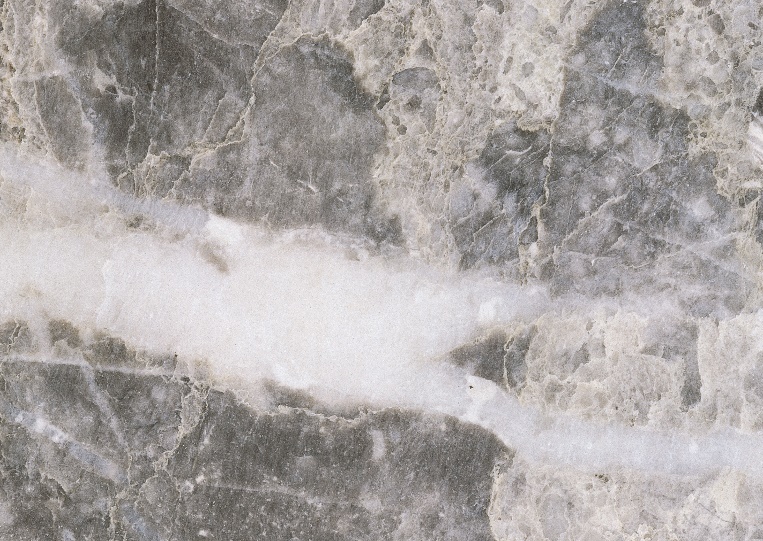 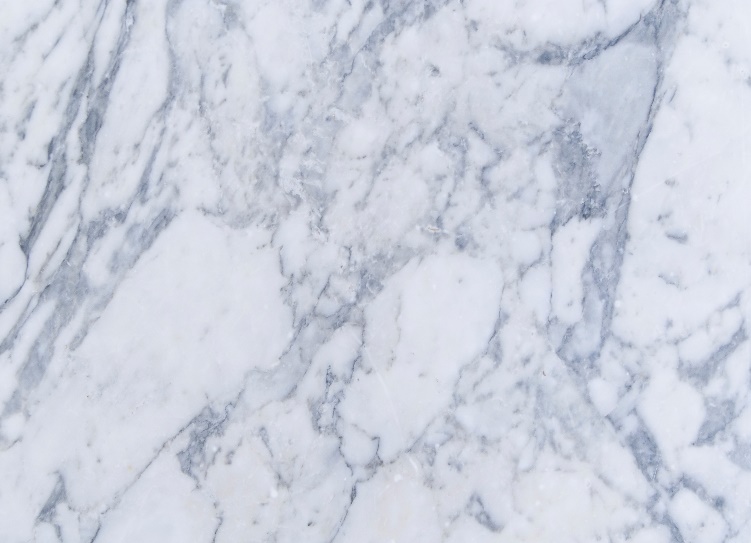 WS 23                                                               WS 24Цена: 1600р за 1м2                                          Цена: 1600р за 1м2             ТермопанелиВозможные размеры выпуска термопанелей (толщина определяется утеплителем): 600х200 мм, 600х300 мм, 1000х500 мм, 1000х600 мм. Стоимость 1500 руб. кв. м стоимость зависит от утеплителя  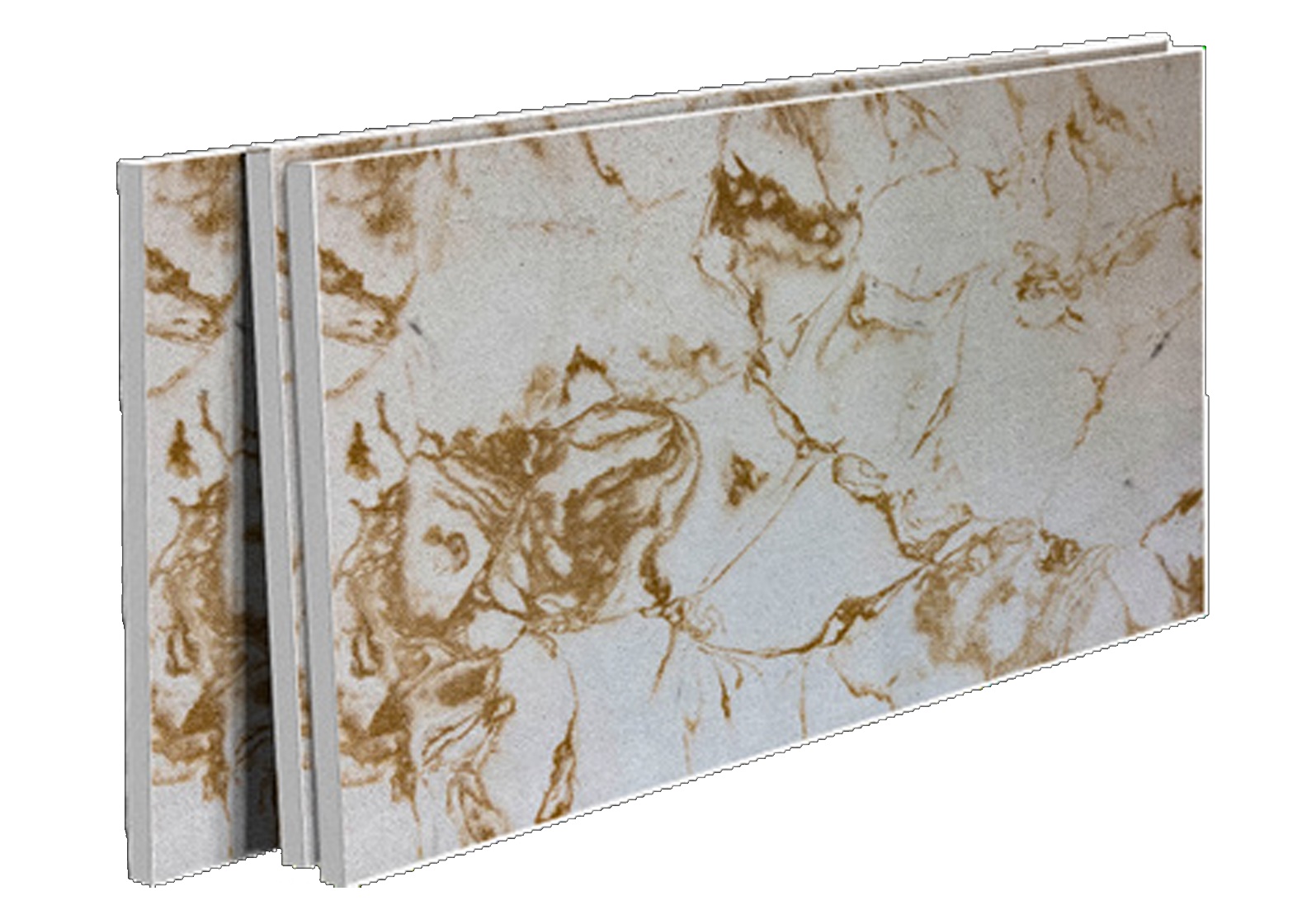 